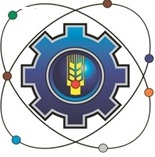 Министерство образования Московской областиГосударственное бюджетное профессиональное образовательное учреждение Московской области «Щелковский колледж»(ГБПОУ МО «Щелковский колледж»)РАБОЧАЯ ПРОГРАММАПРОИЗВОДСТВЕННОЙ ПРАКТИКИ ПП.03по профессиональному модулюПМ.03 Создание Web-документа       Профессия  09.01.03 Мастер по обработке цифровой информации2020г.Организация-разработчик:Государственное бюджетное профессиональное образовательное учреждение Московской области «Щелковский колледж» (ГБПОУ МО «Щелковский колледж»).Разработчик:___________________________________________________________________________И. О. Ф., должность, категория, ученая степень, звание.Рецензент ___________________________________________________________________________И. О. Ф., должность, категория,  ученая степень, звание, место работы.РАССМОТРЕНАпредметной (цикловой)комиссией___________________________________________________________________от «____»_______20____г.протокол № ____________Председатель ПЦК_____________ И.О. ФамилияСОДЕРЖАНИЕ1.ОБЩАЯ ХАРАКТЕРИСТИКА ПРОИЗВОДСТВЕННОЙ ПРАКТИКИ2.ПАСПОРТ ПРОГРАММЫ  ПРОИЗВОДСТВЕННОЙ ПРАКТИКИ3.СТРУКТУРА И СОДЕРЖАНИЕ ПРОГРАММЫ ПРОИЗВОДСТВЕННОЙ ПРАКТИКИ4. УСЛОВИЯ РЕАЛИЗАЦИИ ПРОГРАММЫ ПРОИЗВОДСТВЕННОЙ ПРАКТИКИ5. КОНТРОЛЬ И ОЦЕНКА РЕЗУЛЬТАТОВ ОСВОЕНИЯ ПРОГРАММЫ ПРОИЗВОДСТВЕННОЙ  ПРАКТИКИ1. ОБЩАЯ ХАРАКТЕРИСТИКА ПРОИЗВОДСТВЕННОЙ ПРАКТИКИ ПП.03     Рабочая программа учебной практики к профессиональному модулю является вариативной частью основной профессиональной образовательной программы в соответствии с ФГОС  по профессии подготовки квалифицированных рабочих и служащих СПО 09.01.03 Мастер по обработке цифровой информации. 
2.ПАСПОРТ РАБОЧЕЙ ПРОГРАММЫ ПРОИЗВОДСТВЕННОЙ ПРАКТИКИ
 ПП.03 ПМ.03 Создание Web-документа2.1. Область применения программы    Рабочая программа производственной практики является частью рабочей основой профессиональной образовательной программы в соответствии с ФГОС по профессии СПО 09.01.03 Мастер по обработке цифровой информации в части освоения основного вида профессиональной деятельности (ВПД)и скорректирована и дополнена в соответствии с компетенциями и с учетом стандартов World Skills: Хранение, передача и публикация цифровой информации и соответствующих профессиональных компетенций (ПК):ПК 3.1.Использовать основы и возможности Web-технологий. Организовывать взаимодействие в сети Интернет. Моделировать структуры будущего сайта.ПК 3.2. Использовать язык HTML для создания Web-документов. Наполнять свои разработки форматированным и структурированным содержимым.Использовать текстовое форматирование.ПК 3.3. Оформлять созданные Web-документы. Использовать стилевое форматирование. Использовать элементы для организации структуры документов. Применять различные способы организации связи между документами HTML. Размещать на странице различные мультимедиа файлы.2.2. Цели и задачи программы производственной практики – требования к результатам освоения программы производственного обучения	С целью овладения указанными видами профессиональной деятельности и соответствующими профессиональными компетенциями обучающийся в ходе освоения программы производственной практики должен:иметь практический опыт:- создания несложных статических сайтов и наполнения их форматированным и структурированным содержимым;- использования стилевого форматирования для оформления HTML- документов;- организации взаимодействия в сети Интернет;- моделирования структуры будущего сайта;- текстового форматирования (теги логического и физического форматирования);уметь:- использовать ресурсы сети Интернет для публикации разработок;- моделировать структуру сайта;- использовать элементы для организации структуры созданных документов;форматировать данные в документах;- оформлять созданные документы;- применять различные способы организации связи между документамиHTML;- организовывать гиперссылки между созданными документами внутрисайта;- создавать ссылки на сторонние документы и файлы;- размещать на странице различные мультимедиа файлы;знать:- теоретические и практические аспекты технологий разработки Web-
приложений;- правила безопасности и улучшения клиентских приложений;- технологии разработки Web-приложений;- основные понятия сети Интернет;- понятие Web-документа и средства его создания;- развитие языка HTML;- основные конструкции языка HTML и структура Web-документа;- понятие гиперссылки;- организацию фреймов структуры Web-документа.2.3. Результаты освоения программы производственной практики ПП.03 Результатом освоения программы производственной практики ПП.03 является овладение обучающимися видом профессиональной деятельности "Технологии публикации цифровой мультимедийной информации", в том числе профессиональными (ПК) и общими (ОК) компетенциями:2.4 Рекомендуемое количество часов на освоение программы производственной  практики: 2523. СОДЕРЖАНИЕ ПРОИЗВОДСТВЕННОЙ ПРАКТИКИ4. УСЛОВИЯ РЕАЛИЗАЦИИ ПРОГРАММЫ ПРОИЗВОДСТВЕННОЙ ПРАКТИКИ4.1. Требования к минимальному материально-техническому обеспечениюПроизводственная практика проводится в организациях различных форм собственности (далее – организация) на основе договоров, заключаемых между колледжем и этими организациями, в условиях реального производственно-организационного процесса.         Положение о производственной практике обучающихся, осваивающих основные профессиональные образовательные программы среднего профессионального образования:настоящая программа  производственной практики; план-график практики;график консультаций;график защиты отчетов по практике.Производственная практика должна проводиться в организациях, направление деятельности которых соответствует профилю подготовки обучающихся. Оборудование практики:- инструктивный материал;- бланковый материал.- доступ к  сети Интернет- доступ к базам данных и библиотечным фондам. Технические средства:- компьютер, принтер, сканер, модем;- программное обеспечение: ОС Windows, пакет офисных программ, браузеры, АВП4.2. Информационное обеспечение обучения	Перечень рекомендуемых учебных изданий, Интернет-ресурсов, дополнительной литературыФилимонова, Е.В. Информационные технологии в профессиональной деятельности: учебник / Филимонова Е.В. — Москва : КноРус, 2017. — 482 с. — (СПО)Угринович, Н.Д. Информатика. Практикум.: учебное пособие / Угринович Н.Д. — Москва : КноРус, 2018. — 264 с. — (СПО).Синаторов, С.В. Информационные технологии. Задачник: учебное пособие / Синаторов С.В. — Москва : КноРус, 2018. — 253 с. — (СПО).Ляхович, В.Ф. Основы информатики: учебник / Ляхович В.Ф., Молодцов В.А., Рыжикова Н.Б. — Москва: КноРус, 2018. — 347 с. — (СПО)Кузнецов, П.У. Информатика и информационные технологии в профессиональной деятельности: учебник / Кузнецов П.У. — Москва: Юстиция, 2018. — 214 сДополнительные источники:Информатика. Базовый курс: под ред.С.В.Симоновича. –Изд. 2-е. – СПб: Питер, 2010.Киселёв С.В. Оператор ЭВМ: учебник для нач. проф. образования - М.: Академия, 2011Михеева Е.В. Информационные технологии в профессиональной деятельности: учеб. пособие для студ. сред. проф. образования. 10-е изд. – М.: Академия, 2011Левин А. Самоучитель работы  на  компьютере.  11- изд.Питер, 2011Киселёв С.В. Оператор ЭВМ: учебник для нач. проф. образования - М.: Академия, 2011Левин А. Самоучитель работы  на  компьютере.  11- изд.Питер, 2011Михеева Е.В. Информационные технологии в профессиональной деятельности: учеб. пособие для студ. СПО – М.:Издательский центр «Академия», 2010. – 384 с.Ресурсы сети Internet http://www.modern-computer.ru/practice/photoshop/practical-task-1-10.html http://www.modern-computer.ru/practice/corel-draw/prcatic-coreldraw-main.htmlhttp://tct.ru/upload/elekt_uchebnik/Corel/index.htmlhttps://photoshop.demiart.ru/ http://www.vectora.ru/articles-and-tutorials/coreldraw-tutorials/ http://tct.ru/upload/elekt_uchebnik/Photoshop/samostoyatelnue.htmlhttps://videouroki.net/blog/ (видео уроки по информатике) http://www.bestfree.ru/s_graph.php  (программы для Windows)https://compteacher.ru/  (обучающие видео уроки по разнообразным компьютерным программам и технологиям)  http://www.youtube.com/watch?v=65ivC3Bj32I   http://www.youtube.com/watch?v=rG7TwdcWY http://www.youtube.com/watch?v=uq-aBKzYHXQ   http://www.youtube.com/watch?v=ThgeyznnoEQ  http://www.youtube.com/watch?v=IcqAMxLTJX8 http://www.youtube.com/watch?v=2nB4Q_N63Ww  http://www.youtube.com/watch?v=oOM902vjLFY  http://www.youtube.com/watch?v=pXNeerrKzKI  http://www.youtube.com/watch?v=18s_LN5_lVY   http://www.intuit.ruм (интернет-университет Информационных технологий «Интуит»).   http://claw.ru/    (Образовательный портал «claw»)     http://ru.wikipedia.org  (свободная энциклопедия «wikipedia»)  https://support.office.com/ru-ru/office-training-center  (каталог библиотеки учебных курсов «microsoft».4.3. Общие требования к организации образовательного процесса производственного обучения 	Обязательным условием допуска к производственной практике в рамках ПМ является освоение учебной практики для получения первичных профессиональных навыков.	В процессе обучения используются различные виды информационно-коммуникационных технологий.	Консультации обучающихся проводятся согласно графику консультаций, составленному учебным заведением.	4.4. Кадровое обеспечение производственного обучения	Требования к квалификации педагогических кадров, осуществляющих руководство практикой: мастера производственного обучения должны иметь на 1 – 2 разряда по профессии рабочего выше, чем предусмотрено образовательным стандартом для выпускников.	Опыт деятельности в организациях соответствующей профессиональной сферы является обязательным для преподавателей, отвечающих за освоение обучающимся профессионального цикла, эти преподаватели и мастера производственного обучения должны проходить стажировку в профильных организациях не реже 1-го раза в 3 года.5. Контроль и оценка результатов освоения ПРОИЗВОДСТВЕННОЙ ПРАКТИКИКонтроль и оценка результатов освоения производственной практики осуществляется в организациях различных форм собственности (далее – организация) на основе договоров, заключаемых между колледжем и этими организациями, в условиях реального производственно-организационного процесса, а также выполнение обучающимися индивидуальных заданий согласно:Формы и методы контроля и оценки результатов обучения должны позволять проверять у обучающихся не только сформированность профессиональных компетенций, но и развитие общих компетенций и обеспечивающих их умений:СОГЛАСОВАНОПредставители  работодателя:__________________________________________________«____»_____________20___ г.УТВЕРЖДАЮДиректор__________ Ф. В. Бубич«____»____________20___ г.КодНаименование результата обученияПК 3.1.Использовать основы и возможности Web-технологий. Организовывать взаимодействие в сети Интернет. Моделировать структуры будущего сайта.ПК 3.2.Использовать язык HTML для создания Web-документов. Наполнятьсвои разработки форматированным и структурированнымсодержимым. Использовать текстовое форматирование.ПК 3.3.Оформлять созданные Web-документы. Использовать стилевое форматирование. Использовать элементы для организации структуры документов. Применять различные способы организации связи между документами HTML. Размещать на странице различные мультимедиа файлы.ОК 1.Понимать сущность и социальную значимость своей будущей профессии, проявлять к ней устойчивый интерес.Организовывать собственную деятельность, исходя из цели и способов ее достижения, определенных руководителем.ОК 2.Организовывать собственную деятельность, исходя из цели и способов ее достижения, определенных руководителем.ОК 3.Анализировать рабочую ситуацию, осуществлять текущий и итоговый контроль, оценку и коррекцию собственной деятельности, нести ответственность за результаты своей работы.ОК 4.Осуществлять поиск информации, необходимой для эффективного выполнения профессиональных задач.ОК 5.Использовать информационно-коммуникационные технологии в профессиональной деятельности.ОК 6.Работать в команде, эффективно общаться с коллегами, руководством, клиентами.ОК 7.Исполнять воинскую обязанность, в том числе с применением полученных профессиональных знаний (для юношей).Наименование профессионального модуля (ПМ), разделов и тем учебной практикиСодержание учебного материалаОбъем часовУровень освоения1234Знакомство с предприятием. Проведение инструктажа по технике безопасности и пожара - безопасности. Организация рабочего места.6 Тема 1. Язык гипертекстовой разметки HTMLСодержание учебного материала Тема 1. Язык гипертекстовой разметки HTMLЗнакомство с сетью Internet. Web-страницы и Web-сайты. Структура Web-страницы. Основные понятия HTML. Представление о структуре HTML-документа.36 Тема 1. Язык гипертекстовой разметки HTML Язык гипертекстовой разметки HTML36Тема 2. Форматирование HTML документовСодержание учебного материалаТема 2. Форматирование HTML документовФорматирование HTML документов42Тема 2. Форматирование HTML документовИзучаем редакторы для создания WEB-страниц Bluefish и Kompozer42Тема 2. Форматирование HTML документовОсновные элементы HTML, теги и атрибуты языка HTML42Тема 2. Форматирование HTML документовКаскадные таблицы стилей42Тема 2. Форматирование HTML документовТабличный дизайн42Тема 2. Форматирование HTML документовБлочные элементы42Тема 2. Форматирование HTML документовВизуальные средства создания Web-сайта42Тема 3. Создание динамических WEB-страницСодержание учебного материалаТема 3. Создание динамических WEB-страницРабота с виртуальным WEB-сервером LAMP, XAMMP и Denwer.42Тема 3. Создание динамических WEB-страниц Работа с phpmyadmin. Основы MSQL. Создание баз данных для сайта.42Тема 3. Создание динамических WEB-страницЯзык PHP. Блоки, вывод информации из БД MSQL.42Тема 4. Работа с CMSСодержание учебного материалаТема 4. Работа с CMS Использование CMS Wordpress при создании WEB-документов.42Тема 4. Работа с CMSFilezilla-бесплатный FTP клиент. Настройка и работа с ним для организации перемещения файлов сайта на удаленный сервер. Подготовка файлов Wordpress и БД для размещения в сети.42Тема 4. Работа с CMSСоздание и администрирование web-сайта на основе CMS «Joomla!» Перенос файлов «Joomla!» на удаленный сервер.42Тема 4. Работа с CMS Создание и администрирование web-сайта на основе CMS «Joomla!» Перенос файлов «Joomla!» на удаленный сервер.42Тема 4. Работа с CMS Установка и настройка Интернет-магазина Virtuemart.42Тема 5. Внутренняя оптимизация WEB-сайтаСодержание учебного материалаТема 5. Внутренняя оптимизация WEB-сайтаSEO. Продвижение сайта в сети интернет42Тема 5. Внутренняя оптимизация WEB-сайтаИнструменты Яндекс-директ42Тема 5. Внутренняя оптимизация WEB-сайта Инструменты Google AdWords42Тема 6. Техническая документацияСодержание учебного материалаТема 6. Техническая документацияСоздание отчетной и технической документации.
  36Тема 6. Техническая документацияОрганизация связи между документами HTML различными способами. Создание страниц с организацией обратной связи.
  36Дифференцированный зачетДифференцированный зачет6ВсегоВсего252Результаты (освоенныепрофессиональныекомпетенции)Основные показатели оценки результатаФормы и методы контроля и оценкиИспользовать основы и возможности Web-технологий. Организовывать взаимодействие в сети Интернет. Моделировать структуры будущего сайта.- Соответствие готового приложения требуемым теоретическим и практическим аспектам.- Простота разработки.Наблюдение при выполнении практических занятий.Тестирование.- Защита практических работИспользовать язык HTML для создания Web-документов. Наполнять свои разработки форматированным и структурированным содержимым. Использовать текстовое форматирование.- Скорость и простота разработки Web-приложений.Наблюдение при выполнении практических занятий.Тестирование.- Защита практических занятийОформлять созданные Web-документы. Использовать стилевое форматирование. Использовать элементы для организации структуры документов. Применять различные способы организации связи между документами HTML. Размещать на странице различные мультимедиа файлы.- Понимание тематики и эргономичности сайта при размещении какой-либо информации.- Размещение мультимедийных компонентов в HTML-документах.- Соблюдение правил публикации информации.Наблюдение при выполнении практических занятий.Тестирование.- Защита практических занятийИтоговая аттестация по модулю - квалификационный экзаменИтоговая аттестация по модулю - квалификационный экзаменИтоговая аттестация по модулю - квалификационный экзаменРезультаты (освоенные общие компетенции)Основные показатели оценки результатаФормы и методы контроля и оценкиПонимать сущность и социальную значимость своей будущей профессии, проявлять к ней устойчивый интерес.Демонстрация интереса к будущей профессии.Участие в профессиональных конкурсах.Наблюдение за деятельностью обучающегося в процессе освоения образовательной программы.Организовывать собственную деятельность, исходя из цели и способов ее достижения, определенных руководителем. Выбор и применение методов и способов решения профессиональных задач в процессе создания, обработки, публикации готовой продукции. Организация самостоятельных занятий при изучении профессионального модуля.Анализ результатов выполнения выпускной квалификационной работы. Экспертное наблюдение и оценка при выполнении работ на учебной и производственной практике.Анализировать рабочую ситуацию, осуществлять текущий и итоговый контроль, оценку и коррекцию собственной деятельности, нести ответственность за результаты своей работы. Демонстрация эффективности и качества выполнения профессиональных задач. Самоанализ и коррекция результатов собственной работы.Экспертное наблюдение и оценка при выполнении работ на учебной и производственной практике.Осуществлять поиск информации, необходимой для эффективного выполнения профессиональных задач. Нахождение и использование информации для эффективного выполнения профессиональных задач.Анализ результатов выполнения выпускной квалификационной работы.Использовать информационно–коммуникационные технологии в профессиональной деятельности. Демонстрация навыков использования информационно – коммуникационных технологий в профессиональной деятельности.Анализ результатов выполнения выпускной квалификационной работы.Работать в команде, эффективно общаться с коллегами, руководством, клиентами.Взаимодействие с обучающимися, преподавателями и мастерами в ходе обучения. Успешная работа в учебной бригаде при выполнении производственных заданий.Наблюдение за деятельностью обучающегося в процессе освоения образовательной программы.Исполнять воинскую обязанность, в том числе с применением полученных профессиональных знаний (для юношей).Демонстрация готовности к исполнению воинской обязанности.Активное участие в военно-патриотических мероприятиях.Наблюдение за деятельностью обучающегося в процессе освоения образовательной программы.